Funkcjonowanie osobiste i społeczne02.04.201.Zapisz w zeszycie po śladzie :                  Dzisiaj jest piątek2. Podejdź do okna zerknij jaka jest pogoda narysuj w zeszycie symbol pasujący do pogody np. chmury, deszcz, słońce .3. Przyjrzyj się ilustracji policz wszystkie obiekty, w pustych okienkach wpisz liczbę.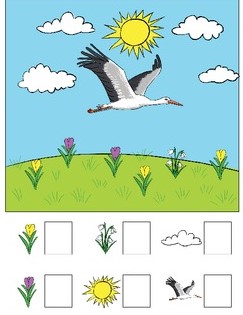 4. Zaznacz w kółku co kojarzy Ci się z wiosną.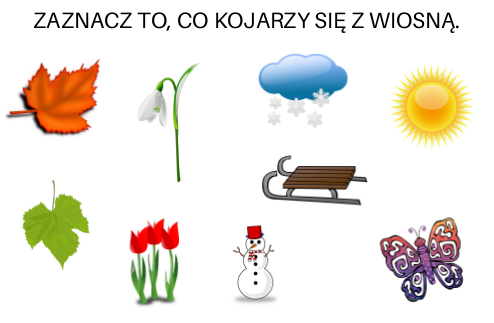 5. Poćwicz szlaczki, prowadź po śladzie 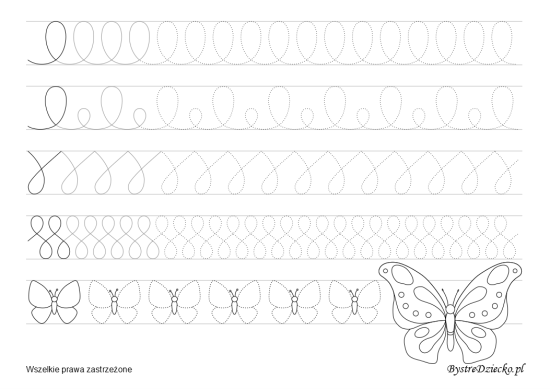 